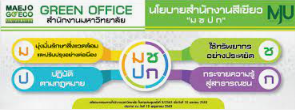 เกณฑ์การประเมินสำนักงานสีเขียวหมวดที่ 5 สภาพแวดล้อมและความปลอดภัยในสำนักงาน5.4 ความน่าอยู่5.4.4 มีการควบคุมสัตว์พาหะนำโรค 256425652566